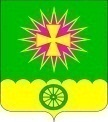 СОВЕТ Нововеличковского сельского поселения Динского районаРЕШЕНИЕот 17.11.2017 							             № 226-49/3станица НововеличковскаяОб отмене решения Совета Нововеличковского сельского поселения Динского района от 19.10.2017 № 221-48/3 «О проекте решения Совета Нововеличковского сельского поселения Динского района «Об утверждении программы комплексного развития социальной инфраструктуры Нововеличковского сельского поселения Динского района Краснодарского края на 2017-2025 годы»В соответствии с Федеральным законом от 06 октября 2003 года № 131-ФЗ «Об общих принципах организации местного самоуправления в Российской Федерации», Уставом Нововеличковского сельского поселения Динского района Совет Нововеличковского сельского поселения Динского района р е ш и л:1. Отменить решение Совета Нововеличковского сельского поселения Динского района от 19.10.2017 г. № 221-48/3 «О проекте решения Совета Нововеличковского сельского поселения Динского района «Об утверждении программы комплексного развития социальной инфраструктуры Нововеличковского сельского поселения Динского района Краснодарского края на 2017-2025 годы».2. Настоящее решение обнародовать в установленном порядке и разместить на официальном сайте Нововеличковского сельского поселения Динского района в сети «Интернет».3. Настоящее решение вступает в силу со дня его обнародования.Председатель Совета Нововеличковского сельского поселения								В.А.Габлая                                                                             Глава Нововеличковского сельского поселения   			С.М.Кова